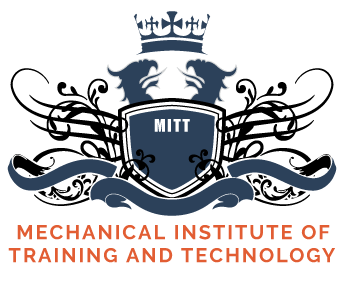 Assessment Appeals FormNameFamily NameStudent IdAddressEmail:Course code and NameEducatorPlease identify in the table below the units of competency that are the subject of your appeal:Please identify in the table below the units of competency that are the subject of your appeal:Please identify in the table below the units of competency that are the subject of your appeal:Please identify in the table below the units of competency that are the subject of your appeal:Please identify in the table below the units of competency that are the subject of your appeal:Please identify in the table below the units of competency that are the subject of your appeal:Please identify in the table below the units of competency that are the subject of your appeal:Please identify in the table below the units of competency that are the subject of your appeal:Unit Code(s)Unit Code(s)Unit Code(s)Unit Code(s)Unit Title(s)Unit Title(s)Date AssessedDate AssessedAssessor Name:Assessor Name:Grounds for appeal:(Please detail the grounds for your appeal in the space provided below and ensure that you describe the alleged mistakes or faults in the assessment process)Grounds for appeal:(Please detail the grounds for your appeal in the space provided below and ensure that you describe the alleged mistakes or faults in the assessment process)Grounds for appeal:(Please detail the grounds for your appeal in the space provided below and ensure that you describe the alleged mistakes or faults in the assessment process)Grounds for appeal:(Please detail the grounds for your appeal in the space provided below and ensure that you describe the alleged mistakes or faults in the assessment process)Grounds for appeal:(Please detail the grounds for your appeal in the space provided below and ensure that you describe the alleged mistakes or faults in the assessment process)Grounds for appeal:(Please detail the grounds for your appeal in the space provided below and ensure that you describe the alleged mistakes or faults in the assessment process)Grounds for appeal:(Please detail the grounds for your appeal in the space provided below and ensure that you describe the alleged mistakes or faults in the assessment process)Grounds for appeal:(Please detail the grounds for your appeal in the space provided below and ensure that you describe the alleged mistakes or faults in the assessment process)Student SignatureStudent SignatureStudent SignatureDateDateOffice use onlyDetailed action taken:Continuous improvement Record (CIR) made   yes      NoDate CIR raised  __________________ Allocated CIR number: ______Signature: